   K А Р А Р                                                                                     Р Е Ш Е Н И ЕОб участии  сельского поселения Новокарамалинский сельсоветмуниципального района Миякинский  район  в проекте по поддержке местных инициатив (ППМИ)  Совет сельского поселения Новокарамалинский  сельсовет  муниципального района Миякинский район Республики Башкортостан Р Е Ш И Л :         1. Информацию главы сельского поселения Павлова И.В. «Об участии  сельского поселения Новокарамалинский сельсовет муниципального района Миякинский  район  в проекте по поддержке местных инициатив (ППМИ)» принять к сведению.        2.Принять участие в проекте по поддержке местных инициатив.        3.Администрации сельского поселения Новокарамалинский сельсовет:-организовать изучение общественного мнения населения сельского поселения о наиболее важных проблемах для участия в конкурсном отборе ППМИ: -провести общее собрание населения в населенном пункте сельского поселения Новокарамалинский сельсовет по отбору приоритетной проблемы для участия в конкурсном отборе ППМИ.       4. Настоящее решение официально обнародовать в здании администрации сельского поселения Новокарамалинский сельсовет муниципального района Миякинский  район  Республики Башкортостан.5. Настоящее решение вступает в силу с момента его официального обнародования.Глава сельского поселения                                    И.В. Павловс. Новые Карамалы07.11. 2018 года№ 172Башkортостан РеспубликаhыМиәкә районы муниципаль районының  Яны Карамалы  ауыл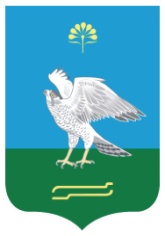 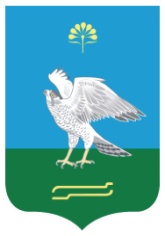  советы ауыл биләмәhе                                                                                                                                                                                                                                                                                                                                                                                                                                                                                                                                                                                                                                                                                                                                                                                                                                                                                                                                                                советыСовет сельского поселения Новокарамалинский сельсовет муниципального района Миякинский районРеспублики Башкортостан